CALIFORNIA INSTITUTE OF TECHNOLOGY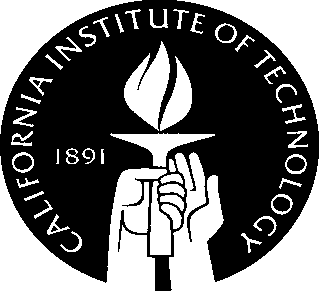 Exit Interview FormName:			 Department:			 Supervisor: 	Position:   	Termination Date:  	(Please indicate reason which applies to your situation.)REASON FOR LEAVING CALTECHRelocation Further Education OtherFamily Illness	RetirementMore Pay	End of Assignment	Job Closer to HomeHave you worked at more than one position at Caltech? Are you interested in future employment at Caltech?Yes	NoYes	NoIf yes, in what areas?   	Did you apply for a transfer?	Yes	No	Not ApplicableIf yes, what was the outcome of that application?	 	If no, why did you not seek other Caltech employment?	 	Do you have any suggestions, recommendations, or comments about Caltech as a workplace?Thank you for your cooperation. We would appreciate your completing theExit Interview Survey on the second page. Your replies will be used to improve Caltech as a place to work.INTERVIEWER 	DATE	 	COMMENTS  	EXIT INTERVIEW SURVEYThis survey is designed to obtain an indication of your feelings about your job and working environment. Please complete the questions by marking the most appropriate answer(s) that applies to your situation.OPPORTUNITIES FOR PERSONAL DEVELOPMENT Career development opportunities existed for me in my organization (e.g. coaching from my manager, participation in cross-training or temporary assignment, attendance at training courses, challenging assignments)……………………………..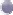  My work responsibilities were clearly defined………. I received regular performance evaluations (at least once a year)……………………………..……………….COMMUNICATION/COOPERATION I received appropriate feedback from myimmediate supervisor about what I did well and also what I needed to improve upon……………………….. There was teamwork among my co-workers………..WORK ENVIRONMENT/EQUIPMENT My work space was adequate to perform my duties..  My supervisor provided me with the tools needed to do my work……………………………………………….MANAGEMENT My supervisor delegated work and responsibility consistent with my ability………………………………. My supervisor conducted regular staff meetings with subordinates…………………………………………….. My supervisor assisted in the resolution of conflict among subordinates…………………………………… My supervisor treated employees with respect……… My supervisor was fair………………………………….. Management in my department encouraged innovative thinking from employees…………………..JOB SATISFACTION I liked my job…………………………………………….. I felt I was part of the group in which I worked………. I was in a job that made good use of my skills and abilities…………………………………………………… I received proper recognition for a job well done……. My work was challenging………………………………. The morale was good in my work area………………. Caltech is a good place to work……………………….. I would consider re-employment at Caltech………….COMPENSATION/BENEFITS Caltech has a good benefits package……………….. Caltech's paid time off provisions are fair and equitable…………………………………………………. Caltech's pay is fair and equitable as compared tomarket………………………………………………..STRONGLY			STRONGLY N/A -DON'T AGREE	AGREE	DISAGREE	DISAGREE KNOWAdditional Comments  	Thank your for your cooperation.